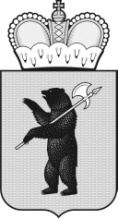 ТЕРРИТОРИАЛЬНАЯ ИЗБИРАТЕЛЬНАЯ КОМИССИЯЛЮБИМСКОГО РАЙОНА РЕШЕНИЕ  26 июня 2018 года                                                     		№ 39/119г. Любим Ярославской областиО возложении полномочий окружных избирательных комиссий по выборам депутатов в органы местного самоуправления на территориальную избирательную комиссию Любимского района             В соответствии с пунктом 3 статьи 13 Закона Ярославской области от 2 июня 2003 года № 27-з «О выборах в органы государственной власти Ярославской области и органы местного самоуправления муниципальных образований Ярославской области» территориальная избирательная комиссия Любимского района р е ш и л а:1. Возложить полномочия окружных избирательных комиссий 
9 сентября 2018 года на территориальную избирательную комиссию Любимского района по выборам депутатов Муниципальных Советов:- многомандатных избирательных округов №№ 1, 2 городского поселения Любим Ярославской области;- многомандатного избирательного округа № 1 Воскресенского сельского поселения Ярославской области;- многомандатного избирательного округа № 1 Ермаковского сельского поселения Ярославской области; -   многомандатного  избирательного  округа № 1 Осецкого сельского поселения Ярославской области.             2. Опубликовать настоящее решение в газете «Наш край».              3. Контроль за исполнением настоящего решения возложить на       председателя территориальной избирательной комиссии Любимского района Харитончик Л.П. Председательтерриториальной избирательной комиссии Любимского района                                                   Л.П.Харитончик  	        		                            			                                               	         Секретарьтерриториальной избирательнойкомиссии Любимского района                                               И.А.Чекан